Intern End Placement REPORTTo be completed by the Intern1. Where do you plan to work next year?2. Has this experience encouraged you to practise in a rural area? Can you explain how?3. Please provide any other comments you would like to make in relation to your placement or to the Allowance:The supervising Pharmacist should upload this report in the Portal when completing their End Placement Report.Alternatively, this report can be sent via email to: support@ppaonline.com.au.Contact InformationThe Pharmacy Programs Administrator Support CentreLocked Bag 3
Collins Street East
Victoria 8003Hours of operation 09:00 – 20:00 (AEST)Phone number:1800 951 285Website: ppaonline.com.auIntern Name:Intern Name:Intern Name:Given NameFamily NameFamily NamePostal Address:Postal Address:Postal Address:Postal addressPostal addressPostal addressSuburbStatePostcodePhone Number:Email Address:Email Address:Name of Community Pharmacy/AHA/MPS where you spent your intern placement:Name of Community Pharmacy/AHA/MPS where you spent your intern placement:Name of Community Pharmacy/AHA/MPS where you spent your intern placement:Pharmacy Name:Phone Number:Phone Number:Business Address:Business Address:Business Address:Physical addressPhysical addressPhysical addressSuburbStatePostcodeSignature:Signature:Full Name:Date:This program is funded by the Australian Government Department of Health as part of the Seventh Community Pharmacy Agreement.This program is funded by the Australian Government Department of Health as part of the Seventh Community Pharmacy Agreement.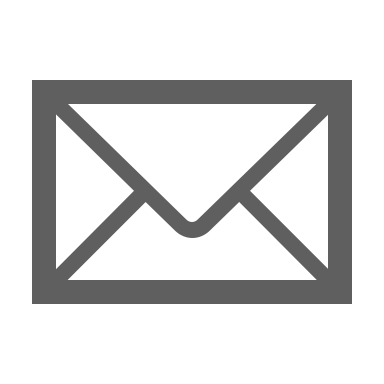 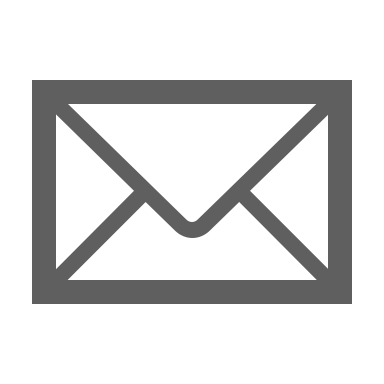 CONTACT THE SUPPORT CENTRE: 1800 951 285 | support@ppaonline.com.au